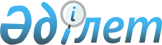 Об организации и обеспечении на территории района имени Габита Мусрепова Северо-Казахстанской области приписки и медицинского освидетельствования граждан мужского пола Республики Казахстан с января по март 2018 годаРешение акима района имени Габита Мусрепова Северо-Казахстанской области от 14 ноября 2017 года № 21. Зарегистрировано Департаментом юстиции Северо-Казахстанской области 30 ноября 2017 года № 4386.
      Сноска. Заголовок решения на государственном языке изложен в новой редакции, заголовок на русском языке без изменения решением акима района имени Габита Мусрепова Северо-Казахстанской области от 10.01.2018 № 01 (вводится в действие по истечении десяти календарных дней после дня первого его официального опубликования).
      В соответствии со статьей 16 Закона Республики Казахстан от 16 февраля 2012 года "О воинской службе и статусе военнослужащих", приказом Министра обороны Республики Казахстан от 24 января 2017 года № 28 "Об утверждении Правил воинского учета военнообязанных и призывников", аким района имени Габита Мусрепова Северо-Казахстанской области РЕШИЛ:
      1. Организовать и обеспечить приписку и медицинское освидетельствование граждан Республики Казахстан мужского пола, которым в год приписки исполняется семнадцать лет, к призывному участку республиканского государственного учреждения "Отдел по делам обороны района имени Габита Мусрепова Северо-Казахстанской области" Министерства обороны Республики Казахстан (по согласованию), с января по март 2018 года.
      Сноска. Пункт 1 изложен в новой редакции на государственном языке, текст на русском языке без изменения решением акима района имени Габита Мусрепова Северо-Казахстанской области от 10.01.2018 № 01 (вводится в действие по истечении десяти календарных дней после дня первого его официального опубликования).


      2. Контроль за исполнением настоящего решения возложить на заместителя акима района имени Габита Мусрепова Северо-Казахстанской области, курирующего данную сферу.
      3. Настоящее решение вводится в действие по истечении десяти календарных дней после дня первого его официального опубликования.
					© 2012. РГП на ПХВ «Институт законодательства и правовой информации Республики Казахстан» Министерства юстиции Республики Казахстан
				
      Аким района

В. Дудов
